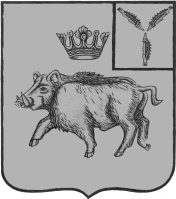 СОВЕТ БАРНУКОВСКОГО МУНИЦИПАЛЬНОГО ОБРАЗОВАНИЯБАЛТАЙСКОГО МУНИЦИПАЛЬНОГО РАЙОНАСАРАТОВСКОЙ ОБЛАСТИТридцать третье заседание Совета четвертого созываРЕШЕНИЕот 13.05.2020  № 136с.БарнуковкаО переносе проведения публичных слушаний (общественных обсуждений)В целях реализации Указа Президента Российской Федерации от 02.04.2020 №239 «О мерах по обеспечению санитарно-эпидемиологического благополучия населения на территории Российской Федерации в связи с распространением новой коронавирусной инфекции (COVID-19) руководствуясь статьей 21 Устава Барнуковского муниципального образования Балтайского муниципального района Саратовской области, Совет Барнуковского муниципального образования Балтайского муниципального района Саратовской области РЕШИЛ:1. Перенести публичные слушания (общественные обсуждения) по обсуждению проекта решения Совета Барнуковского муниципального образования Балтайского муниципального района Саратовской области «О внесении изменений в  решение Совета Барнуковского муниципального образования Балтайского муниципального района Саратовской области от 31.10.2017 № 221 «Об утверждении Правил об организации благоустройства территории Барнуковского муниципального образования Балтайского муниципального района Саратовской области»   «19» июня 2020 года в 09:00 часов в здании администрации Барнуковского муниципального образования.5. Разместить информацию о проведении  публичных слушаний (общественных обсуждений) на официальном сайте администрации Балтайского муниципального района, в ИПЦ Барнуковского муниципального образования.6. Контроль за исполнением настоящего решения возложить на постоянную комиссию Совета Барнуковского муниципального образования по вопросам местного самоуправления.Глава Барнуковскогомуниципального образования 				               Д.А.Гущин